Комитет по стандартам ВОИС (КСВ)Четвертая сессияЖенева, 12-16 мая 2014 г.НОВЫЙ СТАНДАРТ ВОИС, КАСАЮЩИЙСЯ ПРЕДСТАВЛЕНИЯ ПЕРЕЧНЕЙ НУКЛЕОТИДНЫХ И АМИНОКИСЛОТНЫХ ПОСЛЕДОВАТЕЛЬНОСТЕЙ С ИСПОЛЬЗОВАНИЕМ РАСШИРЯЕМОГО ЯЗЫКА РАЗМЕТКИ (XML)Документ подготовлен СекретариатомНа своей первой сессии, состоявшейся в октябре 2010 г., Комитет по стандартам ВОИС (КСВ) решил сформулировать Задачу № 44, связанную с подготовкой рекомендаций о представлении перечней нуклеотидных и аминокислотных последовательностей с использованием расширяемого языка разметки (XML) для принятия в качестве стандарта ВОИС. КСВ также решил создать целевую группу для выполнения этой задачи (Целевая группа по SEQL). Руководителем Целевой группы было назначено Европейское патентное ведомство (ЕПВ) (см. пункты 27-30 документа CWS/1/10, описание Задачи № 44 в документе CWS/3/12, а также описание этой задачи в Приложении I к настоящему документу.)В порядке реализации вышеупомянутого решения КСВ в состав Целевой группы были введены представители 13 ведомств промышленной собственности (ВПС) и Международное бюро. На своих второй и третьей сессиях КСВ принял к сведению информацию о ходе обсуждения, проходящего в рамках Целевой группы по SEQL, представленную ЕПВ в качестве руководителя Целевой группы, включая план работы по подготовке рекомендаций (см. документы CWS/2/5 и CWS/3/6).После третьей сессии КСВ Целевая группа по SEQL продолжила обсуждение своей работы на форуме WIKI ВОИС. Отчет руководителя Целевой группы о работе, проведенной группой, воспроизводится в Приложении I к настоящему документу.В порядке реализации вышеупомянутого запроса КСВ Целевая группа по SEQL подготовила предложение по новому стандарту для его рассмотрения и утверждения КСВ. Новому стандарту было предложено дать следующее название: «стандарт ВОИС ST.26 – Рекомендуемый стандарт представления перечней нуклеотидных и аминокислотных последовательностей с использованием языка XML (расширяемого языка разметки)». Проект нового стандарта ВОИС ST.26, содержащий основной текст и пять приложений к нему, воспроизводится в Приложении II к настоящему документу.Целевая группа по SEQL также просила КСВ провести консультации с соответствующим органом PCT относительно возможных последствий принятия нового стандарта ST.26 для применения Приложения C к Административной инструкции к РСТ (см. пункт 29(c) документа CWS/1/10). В настоящее время членами Целевой группы обсуждаются положения, касающиеся перехода со стандарта ВОИС ST.25 на новый стандарт ВОИС ST.26. Предполагается, что они будут представлены на рассмотрение следующей сессии КСВ, которая должна состояться в 2015 г. (см. пункт 10 «Дорожной карты» в Приложении I к настоящему документу).Ведомствам промышленной собственности рекомендовано отложить подготовительные мероприятия к внедрению нового стандарта ВОИС ST.26 до утверждения КСВ указанных положений, касающихся перехода на новый стандарт. До этого должен по-прежнему использоваться стандарт ST.25. С учетом этого обстоятельства, и при условии, что новый стандарт будет принят на текущей (четвертой) сессии КСВ, Целевая группа предлагает включить в новый стандарт следующее редакционное примечание:

«Редакционное примечание Международного бюро«КСВ принял решение о том, чтобы просить ведомства промышленной собственности отложить подготовительные мероприятия к внедрению нового стандарта ВОИС ST.26 до согласования рекомендаций по переходу со стандарта ВОИС ST.25 на новый стандарт ST.26 на пятой сессии КСВ, которая должна состояться в 2015 г. До этого должен по-прежнему использоваться стандарт ST.25. «Стандарт публикуется в целях информирования ведомств промышленной собственности и иных заинтересованных сторон.«Комитет по стандартам ВОИС (КСВ) принял настоящий стандарт на [своей четвертой сессии 16 мая 2014 г.].»КСВ предлагается:	(a)	принять к сведению отчет о ходе работы Целевой группы по SEQL, содержащийся в Приложении I к настоящему документу;	(b)	принять следующее название предлагаемого стандарта: «стандарт ВОИС ST.26 – Рекомендуемый стандарт представления перечней нуклеотидных и аминокислотных последовательностей с использованием языка XML (расширяемого языка разметки)»;	(c)	рассмотреть и принять стандарт ВОИС ST.26, в том виде, как он воспроизводится в Приложении II к настоящему документу;	(d)	рассмотреть и принять Редакционное примечание, предлагаемое к включению в стандарт ВОИС ST.26 (см. пункт 6, выше), и	(e)	просить Целевую группу по SEQL подготовить предложение о переходных нормах, упоминаемых в пункте 5 выше, и представить их на рассмотрение и утверждение пятой сессии КСВ.[Приложения следуют]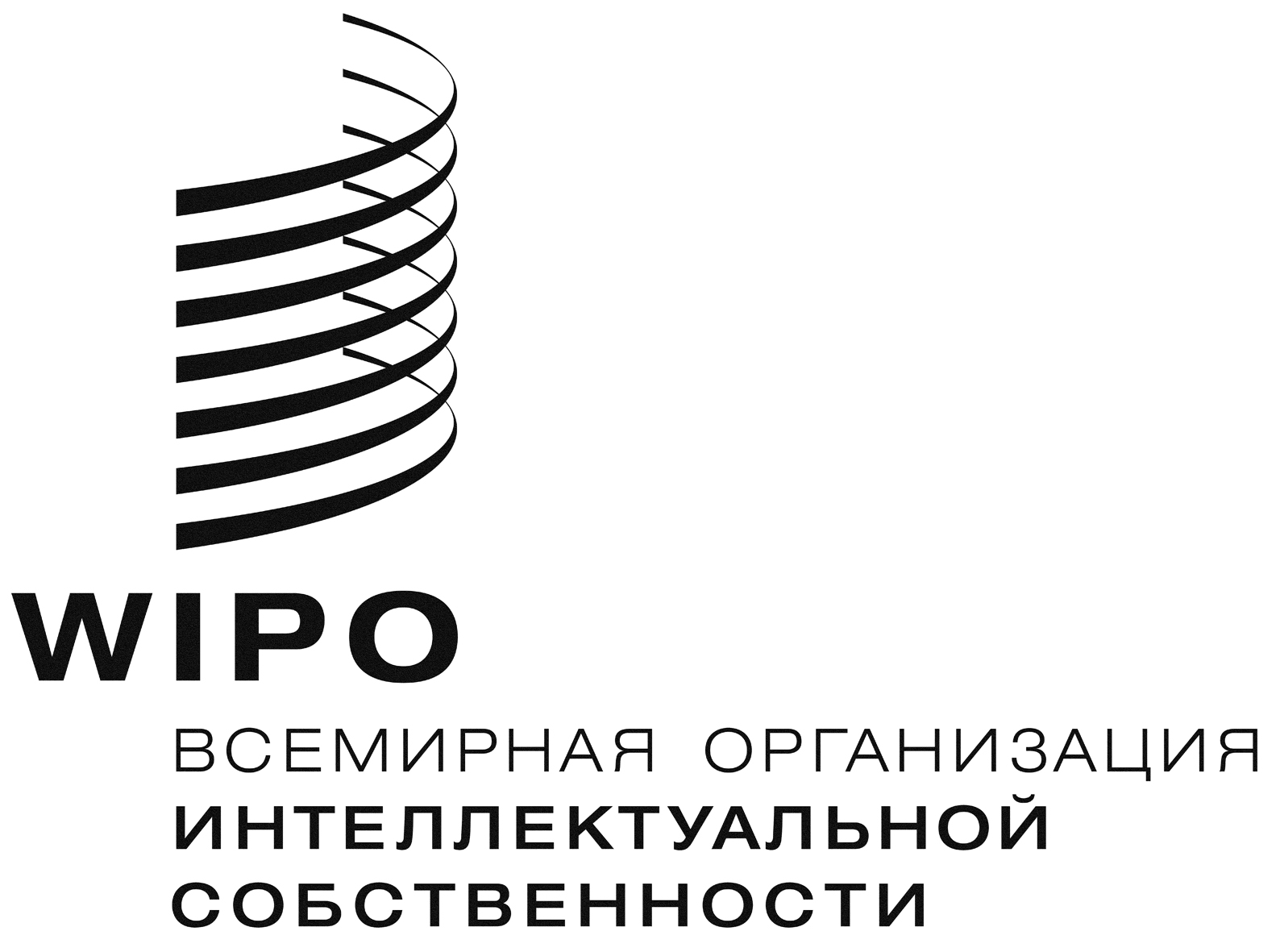 RCWS/4/7    CWS/4/7    CWS/4/7    Оригинал:  английскийОригинал:  английскийОригинал:  английскийДАТА:  9 апреля 2014 г.ДАТА:  9 апреля 2014 г.ДАТА:  9 апреля 2014 г.